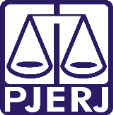 Poder Judiciário do Estado do Rio de JaneiroDiretoria-Geral de Apoio aos Órgãos Jurisdicionais (DGJUR)Departamento de Instrução Processual (DEINP)Divisão de Apoio à Instrução Processual e aos Convênios (DIACO)Serviço de Instrução e Fiscalização de Convênios InterisntirucionaisFORMULÁRIO DE CADASTRAMENTO PARA ACESSO AO SISTEMA SAT EXTERNOUSUÁRIONOME DA INSTITUIÇÃO:NOME DO USUÁRIO:TELEFONE DA SERVENTIA:                                                     TELEFONE CELULAR:MATRÍCULA OU DOCUMENTO DE IDENTIFICAÇÃO:E-MAIL INSTITUCIONAL:CARGO/FUNÇÃO:SERVENTIA DE LOTAÇÃO:ENDEREÇO DA SERVENTIA DE LOTAÇÃO:CPF:DATA DA SOLICITAÇÃO: 	/	/______ASSINATURA DO SERVIDORASSINATURA DO MAGISTRADOAv. Erasmo Braga, 115 - 10º andar - Lâmina II – Sala 1010- Centro - Rio de Janeiro, RJ - CEP 20020-903 - PROT. 9782 E-mail: sistemasatexterno@tjrj.jus.brTel.: (21) 3133-2131TRIBUNALDEJUSTIÇADORIODEJANEIRO